 КОНСУЛЬТАЦИЯ ДЛЯ РОДИТЕЛЕЙ                     Играя, учимсяговорить правильно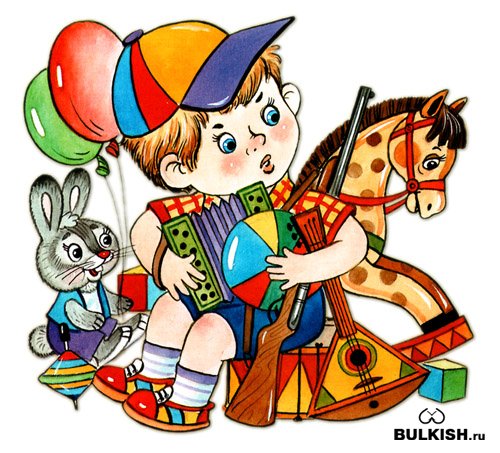                  НАЗОВИ ПРАВИЛЬНО СЛОВО   Все играющие становятся в круг. Ведущий бросает мяч игроку и произносит любое существительное в единственном числе. Игрок ловит мяч, произносит это существительное во множественном числе и отправляет мяч ведущему.Например:   плот – плоты,                       крот – кроты,                      рука – руки,                      стол – столы и т.д.  В эту игру можно включать и глаголы, и названия профессий, и названия городов… Ведущий при этом должен четко сформулировать задание.  Например – назвать глагол в первом лице единственного числа:                      читать – читаю,                       свистать – свищу,                      кусать – кусаю,                      писать – пишу,                      мечтать – мечтаю и т.д.или – назвать профессию в женском роде:                      повар – повариха,                      купец – купчиха,                      кузнец - ?Можно попросить играющих продолжить ряд слов по аналогии.Например:    грек – греки,                       узбек – узбеки,                       человек - ? (люди)                       коза – козел,                       оса - ?  Антонимы (слова, противоположные по смыслу)  Скажу я слово – высоко,  А ты ответишь: низко.  Скажу я слово – далеко,  А ты ответишь: близко.                             Скажу тебе я слово – трус,                            Ответишь ты: храбрец.                                               Теперь «начало» я скажу,                            Ты отвечай: конец.  Ведущий объясняет, что за слова «антонимы» и просит ребят самим придумать такие слова. Например: великан – карлик, день – ночь, жара – холод, новый – старый, хорошо – плохо …